Druk nr 19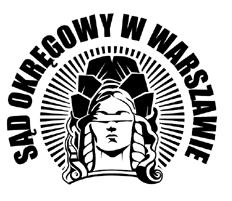 DANE WNIOSKODAWCY*Imię i nazwisko:................................………….......................................................................................................Adres do korespondencji:.......................................................................................................................................................Adres e-mail:…………………………………………………………………..…………….…………………Nr telefonu:WNIOSEKO UDOSTĘPNIENIE INFORMACJI PUBLICZNEJNa podstawie art. 2 ust. 1 ustawy z dnia 6 września 2001 r. o dostępie do informacji publicznej(Dz. U. Nr 112 poz. 1198, z późn. zm.) zwracam się z prośbą o udostępnienie informacji w następującym zakresie:..........................................................................................................................................................................................................................................................................................................................................................................................................................................................................................SPOSÓB I FORMA UDOSTĘPNIENIA INFORMACJI:**FORMA PRZEKAZANIA INFORMACJI:□ Przesłanie informacji pocztą elektroniczną na adres*** ................................................................□ Przesłanie informacji pocztą na adres***………………………………………………………….......................................................................................................................................................Uzyskanie informacji w urzędzie /odbiór osobiście przez wnioskodawcę.............................................................................................................Miejscowość, datapodpis wnioskodawcyUwagi:dane osobowe i adres nie są wymogiem koniecznym, chyba że dotyczą korespondencji zwrotnejproszę zakreślić właściwe pole krzyżykiem***wypełnić jeśli adres jest inny niż podany wcześniejUrząd zastrzega prawo pobrania opłaty od informacji udostępnionych zgodnie z art. 15 ustawy o dostępie do informacji publicznej, o ile miałby ponieść dodatkowe koszty związane ze wskazanym we wniosku sposobem udostępniania lub koniecznością przekształcenia informacji w formę wskazaną we wniosku.□  dostęp do przeglądania□ kserokopia□ pliki komputerowe□ innyinformacji w urzędzie